Stakesby Primary Academy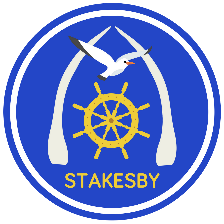 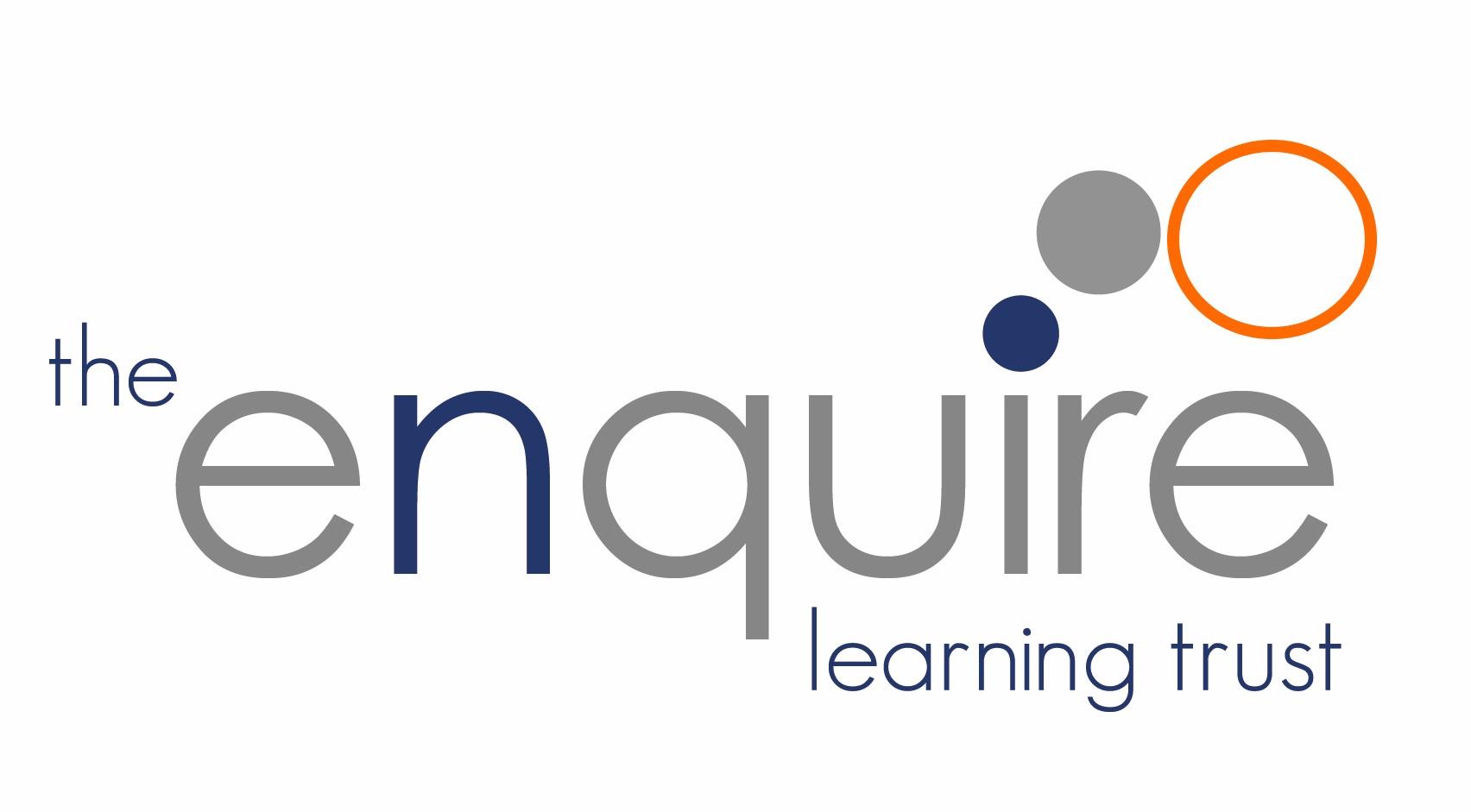 FOREST SCHOOLS CURRICULUM OVERVIEW 2020-21Stakesby Primary AcademyFOREST SCHOOLS CURRICULUM OVERVIEW 2020-21Stakesby Primary AcademyFOREST SCHOOLS CURRICULUM OVERVIEW 2020-21Stakesby Primary AcademyFOREST SCHOOLS CURRICULUM OVERVIEW 2020-21Stakesby Primary AcademyFOREST SCHOOLS CURRICULUM OVERVIEW 2020-21Stakesby Primary AcademyFOREST SCHOOLS CURRICULUM OVERVIEW 2020-21Skillset being learned(1: Personal Development)Self-confidence, self-trust, independence, resilience, ownershipSkillset being learned(2: Social Development)Boundaries and rules, turn-taking, sharing, respecting others, team work, conflict and resolutionSkillset being learned(3: Communication)Finding a voice, making yourself understood, managing emotions appropriately, Topics/knowledge to be coveredWorking wall non-negotiablesSkillset being learned(1: Personal Development)Self-confidence, self-trust, independence, resilience, ownershipSkillset being learned(2: Social Development)Boundaries and rules, turn-taking, sharing, respecting others, team work, conflict and resolutionSkillset being learned(3: Communication)Finding a voice, making yourself understood, managing emotions appropriately, Topics/knowledge to be coveredEssential Non-Negotiable VocabularyEYFSExplore IndependentlyFollow rules and establish boundariesFreedom to wander and build build- self confidenceEstablish patterns of behaviour structuring sessionsIncreased self- relianceCommunication with adults and peersOpportunities to self- manage and assessMake a mud pieExplore the environmentGo bug huntingMake a mini shelter (habitats)Photographs, insects and habitatsEYFSExplore IndependentlyFollow rules and establish boundariesFreedom to wander and build build- self confidenceEstablish patterns of behaviour structuring sessionsIncreased self- relianceCommunication with adults and peersOpportunities to self- manage and assessMake a mud pieExplore the environmentGo bug huntingMake a mini shelter (habitats) Identify mini beastsname shelter building styles: A frame, Lean too, Teepee.1/2Explore IndependentlyFollow rulesAwareness of hazards and danger in the outdoor environmentImproved co-operation and awareness of othersChildren to make sense of un- familiar environment to encourage and question.Assess and trust their own feelings and choicesChildren to work together, to take turns and listen.Assess and trust own feelings and choices.Learning styles sense of achievement.Shelter building with natural resources.Create some wild artSenses and blindfold team work.Animal habitatsLarge Shelters and constructions1/2Explore IndependentlyFollow rulesAwareness of hazards and danger in the outdoor environmentImproved co-operation and awareness of othersChildren to make sense of un- familiar environment to encourage and question.Assess and trust their own feelings and choicesChildren to work together, to take turns and listen.Assess and trust own feelings and choices.Learning styles sense of achievement.Shelter building with natural resources.Create some wild artSenses and blindfold team work.Animal habitatsSee, hear, smell, touchA frame, lean too, Teepee and H frame. 3Awareness of the environment, tree varieties and speciesCommunication and complianceSelf- awareness and impact on the woodland.Make sense of unfamiliar environment.Improved behaviour and respect Independent thinkers, responsible for their own outcomes.Problem solvingLeadership skills, turn taking, respect and value others.Ownership of learning.Identification of treesPlanting saplingsCare for living thingsTree ClimbingSpiders web gameTree identificationdeciduous and evergreenAwareness of seasonsLife cycle of a plant3Awareness of the environment, tree varieties and speciesCommunication and complianceSelf- awareness and impact on the woodland.Make sense of unfamiliar environment.Improved behaviour and respect Independent thinkers, responsible for their own outcomes.Problem solvingLeadership skills, turn taking, respect and value others.Ownership of learning.Identification of treesPlanting saplingsCare for living thingsTree ClimbingSpiders web game4Respecting and caring for the environmentEco systemsurvivalEstablish patterns of behaviour – structuring sessionsImproved behaviour and respectself evaluate, respect and value for othersself manage teamsNatural hierarchyFlint & Steel, shelter buildingFood chainsTeam games, based around trust and problem solving- links to animal environmentsShelter building waterproofAnimal habitatsBug hotels4Respecting and caring for the environmentEco systemsurvivalEstablish patterns of behaviour – structuring sessionsImproved behaviour and respectself evaluate, respect and value for othersself manage teamsNatural hierarchyFlint & Steel, shelter buildingFood chainsTeam games, based around trust and problem solving- links to animal environmentsAnimal foods chainsEco system5PerseveranceSurvivalProblem solvingEncourage own learning stylesSense of pride and achievement- ownershipExperience, challenge work through their comfort zone and personal boundariesDiscover their own capabilitiesFlint and SteelCampfire safety and circleLashing to make a frameLearn to tie knotsUse rope and string to build and construct with a purpose in mind (survival-shelters)Photographs and experiencesVocabulary- Tinder, fire triangle, oxygen, fuel, air flow.Demonstrate a type of knot- the useful purpose for survival.5PerseveranceSurvivalProblem solvingEncourage own learning stylesSense of pride and achievement- ownershipExperience, challenge work through their comfort zone and personal boundariesDiscover their own capabilitiesFlint and SteelCampfire safety and circleLashing to make a frameLearn to tie knotsUse rope and string to build and construct with a purpose in mind (survival-shelters)6Planning for effect and purposeProblem solvingAwareness of challenge and dangerDiscover own skill setExplore unfamiliar independently Assess and trust their own feelings and choicesTo discover their own capabilitiesConfidently lead or share ideas as part of a small group to achieve a planned effect.Demonstrate new skills and knowledge to collaborate as part of a team.Reflect and evaluateTo use tools in a safe effective way.Outdoor cooking – safety, fire triangle. The importance of leaving the environment as we find it.Whittling, tools and craft a Bow and arrowKnots and lashingFood preparationCampfire circle (safety) cookingKnow how to use tools safely and effectivelyDemonstrate a type of knot- with a useful purpose Fire lighting safety, fire triangle, Tinder, wood shavings, dry bracken6Planning for effect and purposeProblem solvingAwareness of challenge and dangerDiscover own skill setExplore unfamiliar independently Assess and trust their own feelings and choicesTo discover their own capabilitiesConfidently lead or share ideas as part of a small group to achieve a planned effect.Demonstrate new skills and knowledge to collaborate as part of a team.Reflect and evaluateTo use tools in a safe effective way.Outdoor cooking – safety, fire triangle. The importance of leaving the environment as we find it.Whittling, tools and craft a Bow and arrowKnots and lashingFood preparationCampfire circle (safety) cooking